«Розовая матрёшка»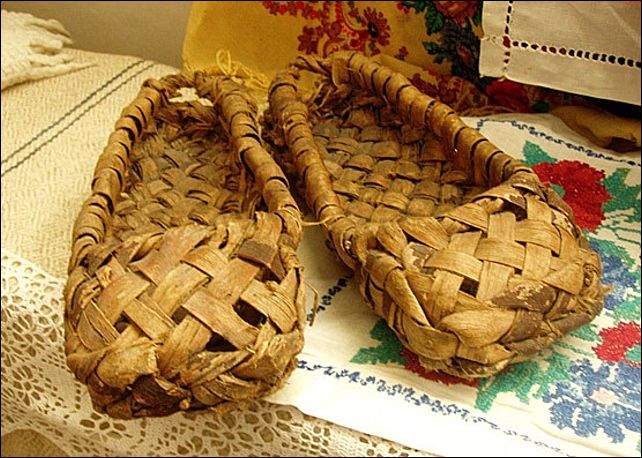 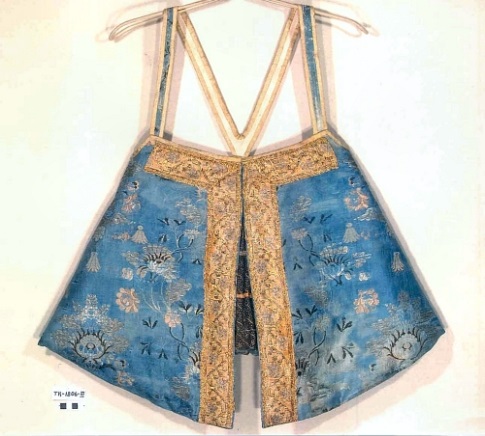 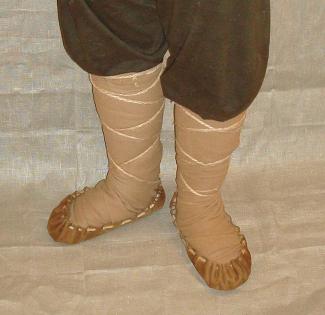 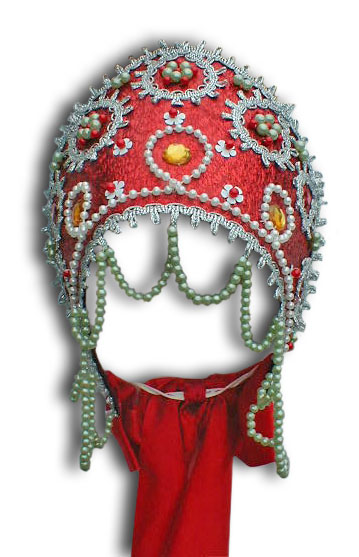 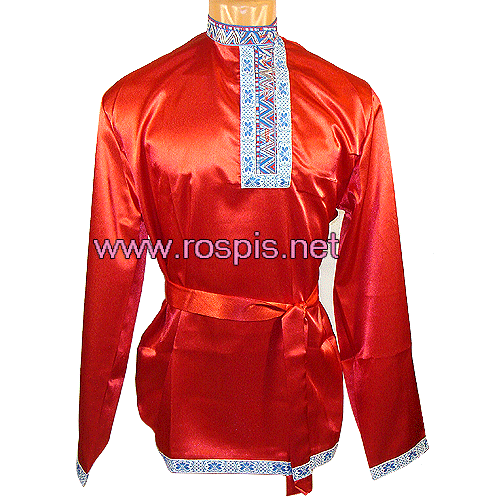 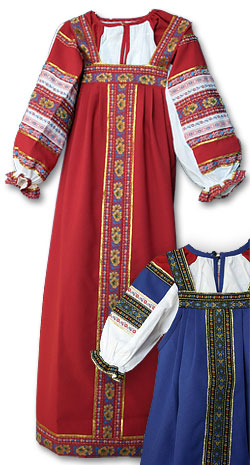   сарафанкосоворотка      онучи душегрейкакокошник    лапти  